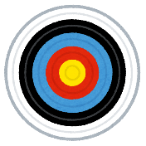 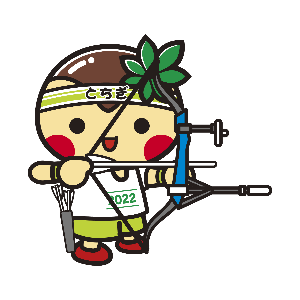 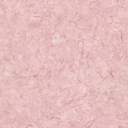 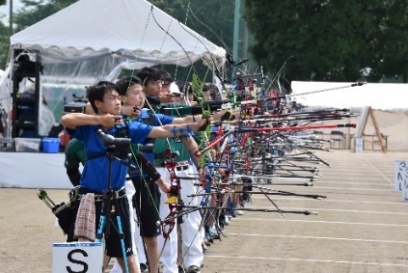 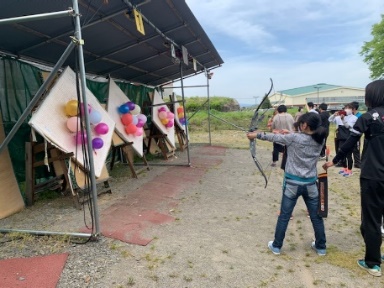 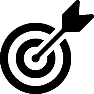 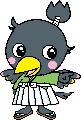 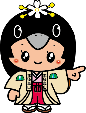 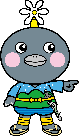 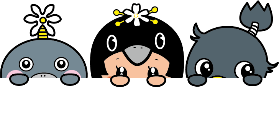 ～～連絡事項～～[教室当日]　▷教室会場に直接お越しください。（車で参加する場合は金井キャンパス内駐車場をご利用ください。ただし、駐車場内の事故等に関しては責任を負えません。）　▷貴重品等の管理は各自お願いします。　▷途中で体調が悪くなった場合は、無理をせず申し出てください。[コロナ対策]　▷当日37.5°以上または体調がすぐれない場合は、参加を控えてください。　▷指示がある時以外は、必ずマスクの着用をお願いいたします。　▷除菌スプレーを用意しますので、こまめな手指消毒をお願いします。　▷個人情報については、教室参加者に感染症患者またはその疑いのある方が発見された場合に必要な範囲で保健所等に提供することがあります。　▷警戒度レベル２以上の場合はコロナ感染症拡大防止のため、中止となる場合があります。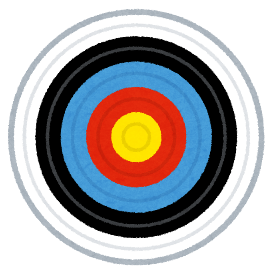 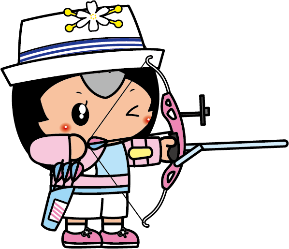 